               Centro Universitario de Ciencias Económico Administrativas.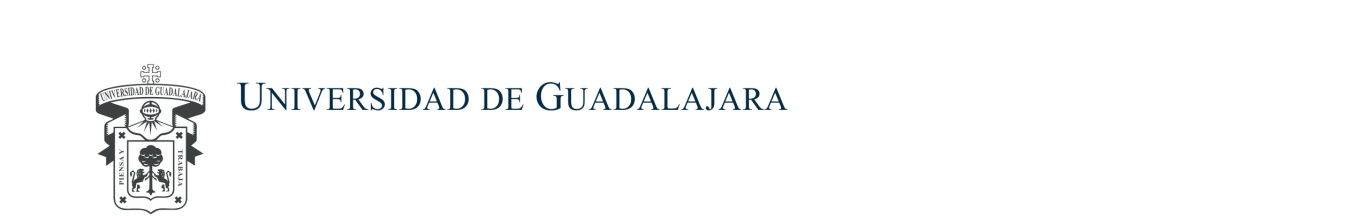               Secretaría Académica/ Coordinación de Servicios Académicos / Unidad de TutoríasLa Tutoría de Trayectoria: Atiende la implementación de acciones para que los alumnos estén en condiciones de conseguir el máximo aprovechamiento académico durante su estancia en la universidad, siendo el momento para satisfacer necesidades de desarrollo pedagógico, personal y social. Potencializa y complementa  conocimientos, habilidades y actitudes de los tutorados. Apoya a remediar las dificultades derivadas del desarrollo de la carrera; Posibilita a que el alumno gestione orientada y  reflexivamente las materias optativas del plan de estudios que cursa, estableciendo un seguimiento académico individualizado. Promueve el desarrollo de las capacidades, apoyando al estudiante en su caminar coherente con su carrera, acorde con sus aptitudes, intereses y recursos económicos; al mismo tiempo que promueve su perfil profesional y las expectativas de especialización. Puntos a considerarEntrar al portal de Tutorías: http://www.cucea.udg.mx/es/servicios/unidad-de-tutorias/tutoria-de-trayectoria, en ese espacio encontrará documentos que apoyan la actividad tutorial y los formatos.El acompañamiento tutorial se lleva a cabo a partir de  2° a 7° semestre; sobre todo con estudiantes que se encuentran en artículo y casos específicos que requieren acompañamiento.Se asigna  4 alumnos por maestro como máximo.Canalizar a  la Unidad de Tutorías a los estudiantes que lo requieran o  soliciten haciendo uso del formato 5Retomar las herramientas FODA Y PLAN DE VIDA que los estudiantes realizan en primer semestre.Si algún estudiante de los asignados  no acude a tutoría, en el mes de septiembre dar aviso a la Unidad por medio del siguiente correo: unidaddetutoriascucea@gmail.comLa tutoría  de Trayectoria se basa en la entrevista personalizada y en las habilidades de escucha y orientación. Las sesiones se dejan a criterio del tutor, considerando un horario para ello y se establecen de 3 a 5 sesiones.La tutoría de Trayectoria Académica, NO ES ASESORÍA ACADÉMICA Si el alumno requiere asesoría con respecto a alguna materia, deberá ser canalizado al departamento que brinde este servicio, o bien a la Unidad de Tutorías.Revise el documento: Necesidades que determinan la existencia del Programa de Tutorías,  Consideraciones para la entrevista (éste se encuentra en el portal)¿Qué debe conocer un tutor de Trayectoria?El plan de estudios de la carrera, materias optativas y especializantes. Trámite para prácticas profesionales.Las dificultades académicas más frecuentes que obstaculizan el desempeño de los estudiantes y las medidas que puede tomar para darles atención oportuna. Normativa de la institución y trámites administrativos.Servicios que brinda CUCEALa influencia de la autoestima y el autoconcepto en el proceso de aprendizaje;Estrategias para la administración del tiempo Herramientas y estrategias de aprendizaje, así como los Estilos de aprendizaje; Establecimiento de un plan de vida y planteamiento de objetivos. (Revise los documentos que se encuentran en la plataforma, mismos que abordan estos últimos puntos).UNIDA DE TUTORÍASExtensiones: 25139  o 25127   -       2° piso del CERIMtra. Ana Leticia Pérez MagañaJefa de la Unidad de TutoríasINICIO DEL EJERCICIO TUTORIALINICIO DEL EJERCICIO TUTORIALINICIO DEL EJERCICIO TUTORIALINICIO DEL EJERCICIO TUTORIALUNIDAD DE TUTORÍASTUTORESTUDIANTEFORMATOFECHAEntrega cartas de asignación a los profesoresENTREVISTA INICIALIndividual con el estudiante.Presentación del TutorEstablecer junto con el estudiante el o los objetivos de la tutoría de seguimiento (formato 3)Fijar calendario de citas (3 a 5 durante el semestre)Pida al estudiante llenar la ficha de identificación.Nota: Si el alumno ya llenó este documento y lo entregó el semestre anterior no hace falta que lo haga nuevamente. Usted al final, en el formato 4 lo especificaAcude a la cita con el tutor  Presentación:Habla sobre su situaciónLlena formato: Ficha de identificación del estudiante.Ficha de identificación del estudiante(la llena el estudiante)Formato 3(Lo llena el profesor tutor)FEBREROENTREVISTA DE ORIENTACIÓN ACADÉMICA y SEGUIMIENTOSe complementa el Formato 3  con base en los objetivos planteados.Acude a la cita con el tutor Formato 3MARZOENTREVISTA DE ORIENTACIÓN ACADÉMICA Y SEGUIMIENTOSe complementa Formato 3 con base en los objetivos y acuerdos  planteados.Acude a la cita con el tutorFormato 3MARZOEnvía al estudiante documento de evaluación de la actividad tutorialResponde la evaluación y regresa documento  a la Unidad de TutoríaABRILENTREVISTA DE ORIENTACIÓN ACADÉMICA Y SEGUIMIENTOSe complementa Formato 3 con base en los objetivos y acuerdos  planteados.Acude a la cita con el tutorFormato 3ABRILEnvía al  tutor documento de evaluación de la actividad tutorialResponde la evaluación y regresa documento  a la Unidad.MAYOENTREVISTA DE CIERREEvalúa junto con el estudiante el o los objetivos planteados al inicio de semestreAcude a la cita con el tutorFormato 3MAYOEl tutor llena formato 4- INFORME final de la Tutoría (documento único)Realiza una descripción reflexiva atendiendo las indicaciones del formato.Indica a qué estudiantes seguirá tutorando. Menciona al alumno que NO se presentó a la tutoríaEn el caso de estudiante en artículo, pídale copia de su cardex y mencione cuál fue el resultado de éste en cuanto a las materias reprobadas.Si durante el proceso de tutorías el estudiante decide no seguir con la misma; pídale una carta de motivos para que la anexe junto con el formato 4-Informe finalMAYORevisa y Sistematiza los datos obtenidos de la tutoría para elaborar Informe y extender constancias.Entrega a Unidad de Tutorías1.-  Original de la Ficha de identificación del estudiante, en físico, firmado por el estudiante.2.- Formato 4- También en físicoEnvía por medio electrónico:Formato 3 –Seguimiento Tutorial01 AL 06  DE JUNIO de 2017